Цветы к обелиску01 сентября 2020 г.Ерёмина Т.В. МОБУ СОШ № 571 сентября ученики возложили цветы к обелиску памяти села Прогресс. Первый раз это доверили сделать первоклассникам.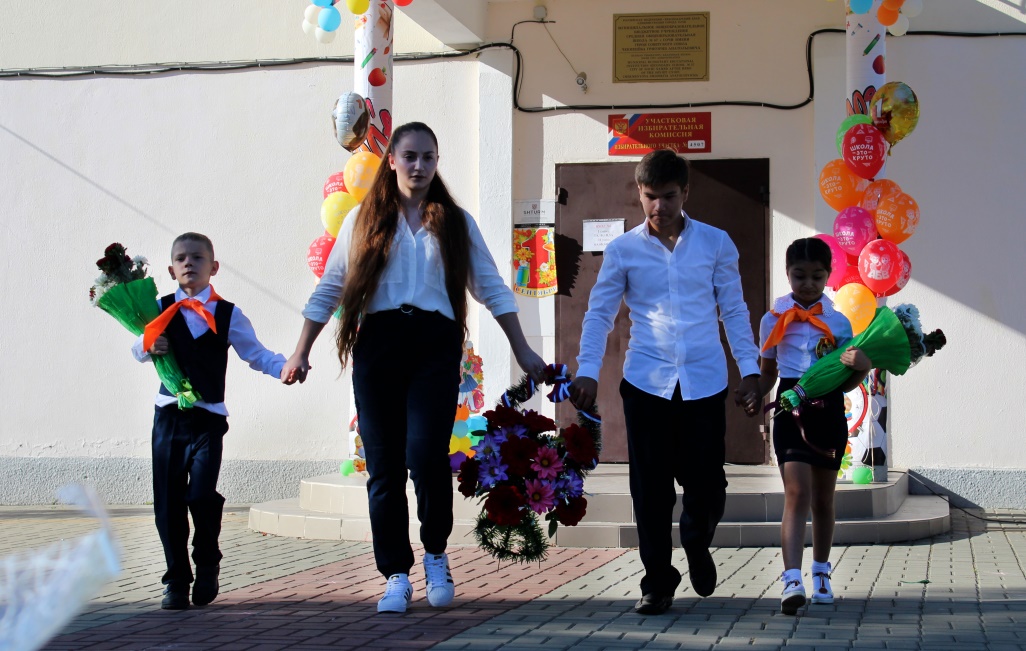 .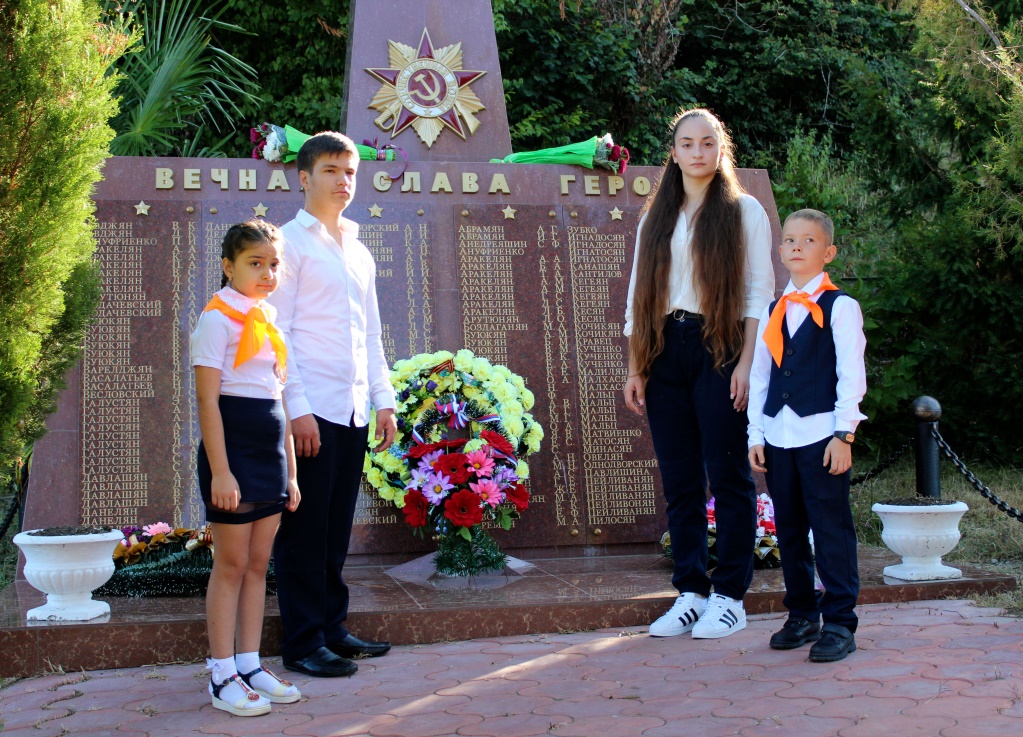 